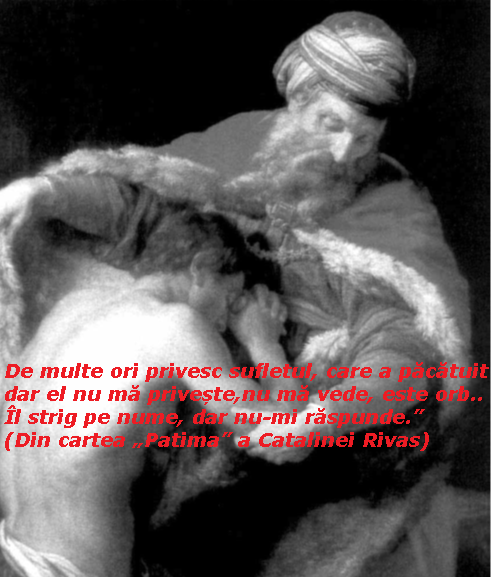 	Nr. 13/2022 din 27.03.2022Din cuprins: Tatăl și copiii luiPag. 2GESTURI, CUVINTE ȘI SIMBOLURI ÎN SFÂNTA LITURGHIE Pag.  3ROLUL NOSTRU ÎN TIMPUL LITURGHIEI DE DUMINICĂPag.  5În inima mea îl veți găsi pe Isus!Pag.  7Tatăl și copiii luiDuminica 4 din Postul Mare ciclul CAcest frate al meu a fost mort, și trăiește din nou.Închină-te Duhului Sfânt și roagă-l, ca prin cuvintele evanghelistului, să te introducă în casa generosului tată, unde tocmai se pregătește o masă mare. Aici domnește o atmosferă de sărbătoare plină de fericire, așa că cu bucurie te vor primi între ei. Salută-l mai întâi cu bucurie pe fericitul tată și urează-i pentru ceasul fericit, care i-a înapoiat din nou fiul rătăcit, așa că întreaga casă poate să se așeze cu bucurie la masa comună. Ceea ce-l durea cel mai tare pe tatăl a fost faptul, că nu poate să-i arate binefacerile sale și dragostea lui. De aceea, imediat ce l-a zărit, nu-l învăluie în reproșuri, nu așteaptă scuzele lui. Bucuria, că poate din nou să-și îmbrățișeze copilul, a vindecat toată durerea. Dispune, ca imediat să fie îndepărtată orice urmă a vinei și rușinii copilului, îi oferă cea mai frumoasă îmbrăcăminte, dar și bijuterii de preț, dispune pregătirea salii de mese, de care această casă nu-și aduce aminte. Nu este vorba doar de a-l sătura pe cel flămânzit, dar toată casa se va bucura și va sărbători întoarcerea sa, cu cântece și dansuri. Aceasta înseamnă, că prin aceasta se diminuează vina celui vinovat? Dimpotrivă, invers. Cu cât prăpastia dintre generozitatea tatălui, mărinimia, abundența și bunătate și între sărăcia și nevoia, în care a căzut fiul rătăcitor în orbirea sa, cu atât mai mult acum, nerecunoscătorul poate să conștientizeze, cât de profund a decăzut și cât de mult l-a rănit pe tatăl său, care a fost și a rămas bun și darnic. Dragostea fiului poate fi acum cu atât mai mare, că i s-a iertat. Este necesar însă ca înainte să rănească inima tatălui, pentru ca dragostea filială să cunoască și să aprecieze în deplină măsură?Ospățul trebuie să înceapă, dar la masă întinsă un loc rămâne tot gol. Bucuria tatălui trebuie tulburată din nou? Fiul mai mare refuză să intre în casă și să stea la masă cu fratele său la aceeași masă. Privirea la acel scaun gol, nu este asemănătoare și deprimantă, la fel cum a fost tot timpul privirea asupra locului gol al fiului rătăcitor? Împrejurările l-au pus pe fiul mai mare în situația, în care s-a manifestat neașteptat. Dacă inima lui nu este atât de asemănătoare cu a tatălui său, de mult este în acea casă deja un străin. Nu numai că în tot acest timp nu a reușit să ierte pe fratele său, dar ce este mai rău, că prin supărarea sa îl condamnă și pe tatăl său pemtru bunătatea și generozitatea lui. Așa cum nu reușește să înțeleagă motivul fericirii tatălui său, la fel nu a perceput nici profunzimea tristeții lui. Nu este oare și pentru  el motiv de bucurie, că tatăl său a confirmat o atât de mare dragoste și bunătate, pe care nu ar fi cunoscut-o, dacă nu ar fi ocazia din ziua de astăzi? Cu cât mai multă generozitate o manifestă pentru acela, care din propria vină s-a trezit în nefericire, cu atât mai mult îi dăruiește și celuilalt, care până acum a trăit fidel și a slujit în casa tatălui. Are doar o singură inimă pentru ambii copii. Dar pentru că nu-l iubește suficient pe tatăl, nu reușește să aprecieze valoarea iubirii sale. Dacă realmente l-ar iubi, ar păstra iubire și pentru fratele său și s-ar bucura de întoarcerea lui. Faptul că locuiește în casa tatălui i se pare atât de natural, încât nu percepe, că tot ce aparține tatălui, aparține și lui. Însă cu cât se gândește tot mai mult la el și enumeră meritele sale și drepturile sale, cu atât mai puțin înțelege valoarea și mărimea acelor binefaceri nemeritate, care decurg din iubirea tatălui zi după zi, poate chiar și insesizabil. Nu înțelege iubirea tatălui, care dintr-o dată se manifestă într-un mod atât de imprevizibil. Nu înțelege dragostea tatălui, care dintr-o dată s-a manifestat altfel, decât s-ar fi așteptat, și în final se lasă cuprins de mânie. Ochiul lui este rău, pentru că tatăl este bun?Exemplul fiului mai mare trebuie să fie pentru tine o atenționare, că pe Tatăl îl poți întrista nu numai cu lipsa de recunoștință. Pentru ce este așadar prezența fizică, dacă inima este plecată? Nu te baza pe viața ta bine organizată și nu supraevalua meritele tale. Chiar dacă faci tot, ce ți-a fost poruncit, ești doar un slujitor netrebuincios. Dacă te bazezi asupra faptului, că ești atâția ani în casa Tatălui, cum se face, că tu cunoști atât de puțin inima Tatălui? Nu aștepta, că vei primi o poruncă pentru aceasta, dacă inima ta nu-ți dictează asta. Nu vei deveni mai bun, cu cât sunt tot mai mulți, aceia care au plecat  să-și cheltuiască averile cu femeile ușuratice. Mai curând gândește-te asupra faptului, dacă comportamentul lor nu a jucat un rol în a-i determina să părăsească casa părintească. Când vezi acum, ce generează Tatălui cea mai mare bucurie posibilă, ce faci pentru aceasta, ca să-i găsești pe cei care rătăcesc, și să-i convingi, să nu adune resturile după porci, ci să se întoarcă la Tatăl? La ce-ți folosește un ied și un grup de prieteni? Ai ocazia să te bucuri de fericiri mult mai mari: împărtășește bucuria Tatălui din iertarea fratelui și îngrijește-te ca să nu aibă motiv să caute mereu copiii pierduți. Dacă ospățul Tatălui a fost plătit un preț infinit, cât de tragic ar fi ca din cauza supărării, invidiei și geloziei, pentru împietrirea propriei inimi să nu intrăm și să luăm parte la ospățul iertării. Sursa: Světlo, nr. 11/2007, pag. 3GESTURI, CUVINTE ȘI SIMBOLURI ÎN SFÂNTA LITURGHIE ThDr. Jozef Haľko, PhD     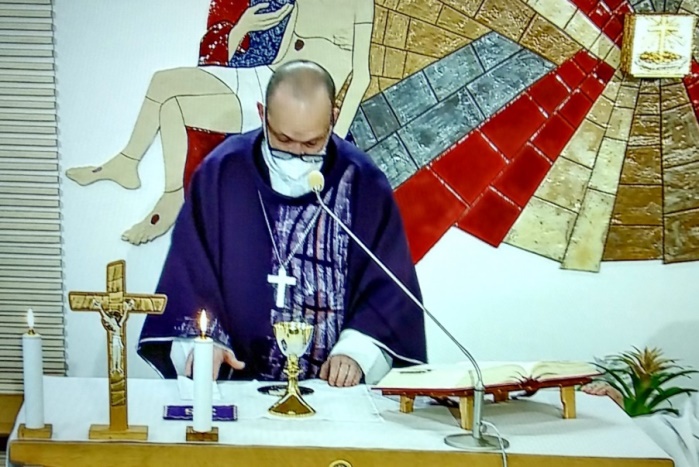 47. Pregătirea personală a preotului pentru sfânta împărtășanieDragi frați și surori,Domnul Isus în evanghelia de azi tocmai în textul sfânt pe care l-am citit, accentuează dependența profundă și necondiționată între primirea trupului și sângelui său, iertarea păcatelor și viața veșnică. Această realitate este profund ancorată în evanghelie, în cuvintele lui Isus, s-a întipărit în mod evident  în derularea sfintei liturghii. De exemplu, în momentul când preotul se pregătește pentru sfânta împărtășanie. Ultima dată am meditat despre faptul, de ce credincioșii cântă de trei ori Mielul lui Dumnezeu, care iei asupra  ta păcatele lumii, de ce preotul frânge hostia și o bucată din ea o frânge și pune în sângele lui Cristos în potir. Noi astăzi pe baza evangheliei citite vom vorbi despre ceea ce credincioșii nu aud, pentru că totul se derulează în liniște. Am putea să o denumim pregătirea personală, pregătirea individuală a preotului pentru sfânta împărtășanie. În acest timp se poate ruga una dintre două rugăciuni, care sunt scrise direct în misal, care este cartea sfintei liturghii. Nu sunt rugăciunile celui care prezidează, ci sunt rugăciuni personale. Aceste rugăciuni sunt prezentate la numărul singular. Nu spune să ne rugăm, nu spune amin, cu toate că majoritatea rugăciunilor sfintei liturghii sunt adresate Tatălui, în acest caz, rugăciunea este adresată lui Isus Cristos. Preotul, când se roagă această rugăciune, are mâinile împreunate și stă drept. Ca și conținut, aceste rugăciuni nu sunt doar o recunoaștere a nevredniciei de a primi sacramentul euharistiei, ci accentul aici se pune pe efectul indubitabil, sigur, garantat al sacramentului, care izvorăște din însăși sfânta împărtășanie. Prima rugăciune, pe care o vom cita sună astfel: „Doamne Isuse Cristoase, Fiul Dumnezeului celui viu, tu ai împlinit voința Tatălui și în Duhul Sfânt, prin moartea ta ai dăruit viață întregii lumi. Prin trupul tău și prin sângele tău, eliberează-mă de toate nedreptățile mele și izbăvește-mă de tot răul; să iubesc întotdeauna poruncile tale și niciodată să nu mă despart de tine.”Această rugăciune reprezintă rezumatul teologiei despre euharistie. Cuprinde înainte de toate apelarea trinitară: „Doamne Isuse Cristoase, Fiul Tatălui celui viu, tu ai îndeplinit voința Tatălui în Duhul Sfânt, prin moartea ta ai dăruit viață întregii lumi.” – Totul se derulează aici, în prezența Preasfintei Treimi. Am spus de mai multe ori, că euharistia este prezența jertfei lui Cristos de pe Calvar și în același timp și  ceea ce dă sensul acestei jertfe, și aceasta este victoria lui Isus prin învierea din morți. Apoi urmează rugămintea, ca acest mister, care este trupul și sângele lui Cristos, „să mă elibereze și pe mine din toate nedreptățile mele și să mă elibereze de tot răul”  și să-mi dea fidelitatea și puterea ca să iubesc întotdeauna poruncile lui Dumnezeu și să nu mă despart niciodată de Dumnezeu.”Înainte de toate este o rugăciune foarte personală. „Eliberează-mă și pe mine de toate nedreptățile mele și scapă-mă de tot răul; să iubesc întotdeauna poruncile tale…” – Preotul deci, se roagă în liniște pentru sine. Aici este acea dimensiune a trecutului: „prin moartea ta ai dat viață întregii lumi.”. Și eliberează-mă de toate nedreptățile mele, pe care le-am comis în clipele, zilele, săptămânile trecute. Apoi este acea dimensiune a viitorului. „să iubesc întotdeauna poruncile tale și niciodată să nu mă îndepărtez de tine.”Simțim în aceste cuvinte un accent puternic asupra prezenței euharistice a lui Isus. În această rugăciunea este ceva insistent, plăcut și simțim din ea o luptă spirituală și conștiința preotului, că fără euharistie se poate pierde spiritual. Simțim acestea în acele cuvinte: „ca niciodată să nu mă despart de tine, ca întotdeauna să iubesc poruncile tale.” Ca și cum ar fi acolo exprimat, ceea ce Isus a spus în alt loc: „Fără mine nu puteți face nimic” (In 15,5). A doua rugăciune este să spunem așa mai scurtă: „Pentru dragostea ta, te rog, Doamne Isuse Cristoase, ca primirea trupului și a sângelui tău să nu fie condamnarea mea, ci apărarea mea și medicamentul pentru suflet și trup.” – Cuvintele ei sunt profund înrădăcinate în biblic, în cuvintele sf. apostol Pavel, pe care le-am citit în prima Scrisoare către Corintieni: „Cine deci ar mânca pâinea (Domnului) sau ar bea din potirul Domnului nedemn, se face vinovat față de trupul și sângele Domnului. De aceea, omul trebuie să se cerceteze pe sine însuși… Cine însă mănâncă și bea. Și trupul (Domnului) nu-l deosebește. Își mănâncă și își bea osânda.” (1 Cor 11,28-29).De la acest citat al apostolului Pavel venim la rugăciunea, care este inspirată de el: „Pentru dragostea ta, te rog, Doamne Isuse Cristoase, ca primirea trupului și sângelui tău să nu fie condamnarea mea, ci apărarea și medicamentul pentru suflet și trup.”Depășim puțin explicarea noastră pentru momentul, când preotul ridică hostia cu cuvintele:  „Binecuvântați, cei care sunt chemați la masa Mielului.”  - Și acesta este momentul, când este necesar să deosebim – Dacă acum merg la sfânta împărtășanie, mă voi împărtăși cu inima curată, după regretul pentru păcatele mele? Prin curățirea în sfânta spovadă, dacă au fost păcate de moarte sau nu? Dacă aș accesa sfânta împărtășanie cu conștiința faptului, că am comis păcat mortal, și acest păcat nu l-am recunoscut, atunci este acel exemplu de condamnare și pierzanie pentru acela, care ar primi sfânta împărtășanie în mod nedemn. De aceea sunt în rugăciune introduse  cuvintele „ca primirea trupului și sângelui tău să nu fie osândă pentru mine.”Primirea trupului și sângelui lui Cristos nu cere doar o convertire anterioară, ci acționează și iertarea și ne dă putere. De aceea în această rugăciune accentul este pus pe eficiența sacramentului, care este conectată cu lipsa de demnitate și slăbiciunea omului. Mai mult aici se privește la bunătatea lui Cristos decât la slăbiciunea noastră. Și de aceea rugăciunea se termină cu element pozitiv, că euharistia ne dă putere și sănătate pentru suflet și trup: „ci să fie apărarea și medicament pentru suflet și trup.” Împărtășania euharistică are acea putere, acea forță că ne apără și ne vindecă sufletul și trupul. Și cu  acestea avem deja o experiență îndelungată. Cine trăiește din euharistie, cine accesează euharistia cu toată dinamica, aceluia interconexiunea sacramentului Preasfântului Altar cu sacramentul reconcilierii îl ajută să trăiască zilele sale, în această dinamică. Și astfel se întâmplă cu marea apărare în fața atacurilor dușmanului, ispititorul sufletului nostru, care vrea să ne devieze de pe drumul către Cristos. După cuvintele (rugăminții, ca sf. împărtășanie să fie apărare și medicament…) preotul îngenunchează. Aceasta rezonează foarte bine cu cuvintele de respect și frică în fața lui Cristos, realmente prezent sub forma pâinii și sub forma vinului. Apoi ridică hostia transsubstanțiată în fața ochilor credincioșilor și spune: Iată .. și următoarele cuvinte, despre care vom vorbi data viitoare amănunțit. Să încercăm și astăzi, în această frică să privim la Isus euharisticul. Cuvintele preotului sunt nu numai pentru aceea, ca credincioșii prezenți să privească, ce face el, ci ca ei înșiși într-o rugăciune tăcută să se pregătească pentru sfânta împărtășanie. Să înțeleagă cuvintele: „Iată Mielul lui Dumnezeu, cel care ia asupra sa păcatele lumii.” – Și ia și păcatele tale, ale mele, păcatele noastre, păcatele întregii lumi. Lăudat să fie Isus Cristos!Din sursă 23.04.2021https://www.tvlux.sk/archiv/play/_25859Cu acordul și binecuvântarea predicatorului  Mons. Jozef Haľko10. ROLUL NOSTRU ÎN TIMPUL LITURGHIEI DE DUMINICĂBiserica vrea, ca, creştinii să nu fie la liturghii ca nişte spectatori muţi, ci să participe la ea conştient, cu evlavie şi activ – Aşa şi-au dorit părinţii conciliului (LK art. 48). Conştient, evlavios şi activ – este tripla cerinţă.Conştient: trebuie să cunoaştem sensul jocului sacru, pe care, împreună cu preotul trebuie să-l jucăm. Să contribuim cu evlavie, şi aceasta este inteligibil. Trebuie să ne rugăm cu inima, să jertfim şi să ne împărtăşim împreună cu preotul la masa Domnului. Cerinţa unei participări active ne aduce aminte, că trebuie cu toţii să participăm la rugăciunile comune, la cântat, la acte şi în afara de actele comune trebuie să luăm parte într-un mod special în limita capacităţilor noastre: instrumentiştii cu instrumentele, cântăreţii cu cântatul, alţii ca lectori, ministranţi, crâsnici, tehnicieni şi aşa mai departe. Dacă cineva nu este înclinat spre exercitarea publică şi dacă i se pare mai drag să stea în bancă în biserică şi mai curând să privească şi să asculte – iarăşi, nu toţi joacă. Actorii sunt doar câţiva, restul sunt spectatori. La fotbal este la fel, dar jocul lui Dumnezeu are în regulile sale tocmai aceea ca toţi să joace. Acolo, unde oamenii nu învăţă numai cum să facă, dar şi cum să trăiască acestea în mod spiritual, ce sens au toate acestea,acolo de obicei oamenii participă cu plăcere. Şi acolo cu siguranţă se vor găsi oameni cu caracter mai curând tăcuţi şi meditativi, dar cine i-ar lua de răi, dacă aşa sunt ei. Unde este şi unde nu este o parohie maturizată, veţi cunoaşte uşor deja, după semnele exterioare: - Oamenii vin la biserică la timp. În mod firesc ajută la pregătirea sfintei liturghii. - În clipele de tăcere sunt concentraţi, la transformare, la masa Domnului cu un sfânt respect. - La plecare din biserică, oamenii se opresc în grupuri – vorbesc, nu fug care încotro imediat. Si cum semnele interioare ale unei bune sfintei liturghii? Ce trăim în timpul ei?- Ne simţim apelaţi personal. Ne împăcăm cu noi, înşine, ne eliberăm de frică şi de nelinişte.- Trăim acele momente în care simţim că suntem mădularele comunităţii fraterne, că aparţinem unii altora. Ne împăcăm cu alţii, nu numai prin darea mâinii, ci şi cu inima. - Ne cufundăm în rugăciune cu conştiinţa prezenţei lui Dumnezeu. Isus este în mijlocul evenimentului, către el se îndreaptă totul. El este învăţătorul, el este preotul şi Jertfelnicul. - Plecăm acasă însufleţiţi, cu un nou elan, cu un nou gând pentru zilele următoare, pentru rugăciunea zilnică.Pentru un astfel de scop se merită să ne străduim, în funcţie de forţele noastre, să contribuim ca liturghia noastră să nu fie stereotipă, tristă, ci vie. Să fie o întâlnire cu Cristos cel viu. Încă un lucru să nu-l uităm. Care este rolul, care este locul copiilor noştri? Unii slujesc la altar, alţii cântă în schola, pregătesc ornamente. O fac spontan şi cu bucurie. Dar, unde este locul lor în timpul liturghiei, înainte?Să aşezăm copiii laolaltă în bănci în faţă în biserică, asta înseamnă direct că îi forţăm, să se deranjeze, să se îmboldească, când sunt atât de îngrămădiţi în bănci. Copiii trebuie să stea lângă părinţi. Încă un motiv, vorbeşte împotriva băncilor pentru copii în faţă. În faţă creăm pentru copii un fel de ghetou. De aceea ,copiii din copilărie trebuie deja să stea acolo, unde este locul lor mereu, în mijlocul comunităţii parohiale. Acolo, părinţii îi ajută să caute cântecul. Îi conduc spre cântat, rugăciune, statul în picioare, în genunchi. Familia trebuie să fie laolaltă. Nu este suficient să conduci copiii la biserică doar cu ordine. Acolo unde liturghia este vie, acolo se întâmplă mereu ceva, unde este o ceremonie fericită a oamenilor, umpluţi de Duhul sfânt, acolo merg copiii la biserică cu plăcere. Şi tot astfel şi cei adulţi. Ce face fiecare dintre noi pentru o astfel de sfântă liturghie de duminică?Observaţie pentru preoţiLiturghia şi viaţa parohiei trebuie să stea una lângă alta, în mod inseparabil. Atâta timp cât se declară astfel la modul general, nimeni nu are observaţii. Dar când oamenii trebuie să înveţe rolul lor, atunci încep să se strâmbe. Sunt obişnuiţi să vină, să se aşeze şi să aştepte, ce se va întâmpla, ce spune şi ce face preotul. Pentru ca şi ei să se considere co-liturgi, pentru ca şi ei să vrea să creeze împreună liturghia, acest lucru s-a atins foarte rar. Reînnoirea liturghiei, nu este numai în schimbarea cărţilor liturgice, ci şi în schimbarea oamenilor şi în schimbarea concepţiei preotului. În timpul pregătirii pentru liturghia de duminică, nu este suficient să consultăm directoriul, ce este prescris. La fel trebuie să întrebăm semnele timpului, ca liturghia să fie proporţională, nu numai cu rubricile, ci şi cu adunarea oamenilor. Altfel limbajul liturghiei l-ar depăşi pe om, nu l-ar aborda. Ce aşteaptă de fapt vizitatorul de la liturghia de duminică? Diferitele acţiuni de chestionare au dat de fapt răspunsuri coincidente:La biserică vrea să ajungă la linişte – să se liniştească interior, să se recreeze.Să ajungă în apropierea lui Dumnezeu – să aibă o trăire frumoasă şi fericităSă-şi ducă acasă un gând frumos pentru ziua de lucru.Să acumuleze în biserică- pacea.Omul are nevoie spontană să se liniştească, să se recreeze. Dacă nu se poate la biserică, o va căuta în cârciumă. Un medic explica, de ce merge kilometri întregi la sfânta liturghie, până în locul său natal: „Pentru că acolo parohul este liniştea întruchipată – şi tot la fel este şi sfânta liturghie de duminică. Un balsam de linişte şi confort. Nu ţipă niciodată la noi, nu ne ceartă niciodată, nu se enervează. Ne stimulează, ne îndeamnă, asta da, dar mai curând cu umor, decât cu supărare. Nu se uită nervos la ceas. Nici noi nu trebuie să ne uităm mereu la ceas. Cu toţii ştim, că niciodată nu trece peste o oră, că oamenii cu siguranţă îşi prind legăturile lor cu autobuzul. De asta am eu nevoie: oază de linişte fără nervozitate. Ce prosperă pentru ambianţa,  în timpul liturghiei?Ce faci, fă- o cu calm, recules, însufleţit! Fă totul cu toată fiinţa!Când saluţi, să fie un salut şi o privire prietenească.Când te rogi, să se vadă, că este rugăciunea ta. Când predici, să fie clar, că în spatele fiecărui cuvânt stai cu toată convingerea ta. Fiecare parte a liturghiei lasă-o să mai răsune câteva secunde. Păstrează mai lungi pauzele de repaus, aşa cum o recomandă ritualul!Acordă atenţie unei atmosfere prieteneşti, între participanţii la liturghie – fii tu însuţi exemplu! Intră ,din când în când în diferite biserici la liturghie şi urmăreşte-o cu restul poporului lui Dumnezeu. Ca şi concelebrant la altar nu ai putea înţelege şi nu ai putea simţi, ce acţionează deranjant, prelung, cu grabă, rece. 2. Oamenii trebuie să simtă în biserică apropierea lui Dumnezeu.Vor să-şi ridice sufletul lor din praf, să trăiască din plin acel sursum corda. Numai pentru o îndeplinire formală a obligaţiilor nu vor merge multă vreme acolo, din aceasta nu se poate trăi. Aici ,cooperează toate – de la ornarea bisericii până la predică. Nu vorbesc de acţiunea harului lui Dumnezeu – cu aceasta nu trebuie să ne facem griji, Dumnezeu nu ni-l va refuza. Aici este vorba de faptul, ca noi, să fim receptoare bine reglate. 3. Oamenii vor să-şi ducă acasă un gând bun. La aceasta trebuie să ne gândim de-a lungul întregii pregătiri. Să fie indicată la introducere în sfânta liturghie. În timpul liturghiei cuvintele să fie dezvoltate. În timpul rugăciunilor de după mărturisirea de credinţă, cuvintele să fie aprobate. În încheiere să fie reamintite în formă cu totul concretă: cum vom face asta în săptămâna care urmează. Dacă se îndeplinesc aceste trei cerinţe, te linişteşte spre o linişte interioară, te conduce mai aproape de Dumnezeu şi îţi dă pentru drumul spre casă un gând bun – atunci este o oază frumoasă în funcţionarea întregii săptămâni. De aceea preotul trebuie să se gândească în timpul pregătirii liturghiei de duminică atât la Dumnezeu, pe care trebuie să-l prăznuiască conform rubricilor, cât şi la om, pe care trebuie să-l întărească pe drumul spre ţara făgăduită, să-i dea spre ajutor tocmai de ce are nevoie. Cum este la parohia voastră? Este aici o oază de pace, de confort sufletesc şi de întărire spirituală?Va continua în numărul următorSursa: www.fatym.com În inima mea îl veți găsi pe Isus!Întâmplare reală despre simplitatea credinței la copii, care poate conduce la convertire și pe alt omExistă o rugăciune pentru copii: „Pruncule Isus, vino la mine, fă din mine un copil evlavios. Inimioara mea este mică, nimeni nu poate intra în ea, numai Tu, dragul meu Isus.”Un băiețel a luat aceste cuvinte,  drept adevărate că Isus locuiește în inima lui, cu totul în serios. Căci Isus a spus în mod expres: „Dacă cineva mă iubește, și va păstra cuvântul meu, Tatăl meu îl va iubi și vom veni la el și ne vom face locuință la el”. La următorul eveniment vom vedea, că Domnul poate face și pentru alții, dacă avem în inimă doar pe El, ca dragoste individuală..Acel copil mic a fost adus în spital în mijlocul de transport al salvării în timpul răsunetului sirenelor. Imediat l-a consultat medicul. I-a zâmbit băiețelului și a spus: „Îți voi deschide inimioara…”  Băiețelul l-a întrerupt: „… și acolo îl veți găsi pe Pruncul Isus.” A fost un medic necredincios. S-a uitat la băiat, și-a încruntat fruntea și a spus: „Îți deschid inima ca să văd, ce afecțiuni ți-au generat boala inimii tale.” – Dar când veți deschide inima mea, îl veți găsi pe Isus. Biblia spune că el trăiește acolo.” … pentru a găsi o altă oaieChirurgul nu a mai ascultat mai departe. „Îți voi spune după operație, ce am găsit în inima ta.”„Îl veți găsi pe Isus. El este acolo.”Puțin supărat medicul a părăsit încăperea. Pe băiat l-a operat conform hotărârii sale. Apoi în biroul său și-a scris notițele din timpul operației. Stătea cu calculatorul în față și își organiza gândurile pentru acel Isus al băiatului. „De ce ai făcut asta?” se întreba cu voce tare. „Tu l-ai trimis aici cu acea boală, pentru a muri de această boală. De ce?” Aici a auzit o voce în interiorul său: „Acest copil nu a fost destinat, să rămână la voi mulți ani, pentru că aparține de turma mea și va fi mereu la mine. În inima mea nu este nici o suferință, ea va fi îmbucurată în așa fel, pe cum tu nu ești capabil să ți-l imaginezi. Părinții lui vor veni într-o zi tot aici la mine și își vor găsi pacea. Turma mea va crește mereu. Eu nu mi-am trimis copilul meu pe pământ, ca să-i piardă, ci să caute o altă oaie rătăcită.” Medicul a înțeles, că băiatul nu a fost adus la spitalul său datorită unui accident, ci că toate s-au întâmplat datorită lui. Și-a adus aminte de copilăria și adolescența sa. În următoarea sa carieră, nu s-a interesat nici un pic de sufletul său. L-am găsit acolo pe Isus!S-a întors din nou la salonul de la spital și s-a așezat lângă băiat, în timp ce părinții stăteau în partea opusă. Băiatul s-a trezit din anestezie și a bolborosit: „Ați deschis inima mea?”„Da,” a răspuns emoționat chirurgul. „Și ce ați găsit?” a întrebat băiatul.„L-am găsit acolo pe Isus,” a răspuns medicul și plângea ca un copil, chiar dacă avea deja cincizeci de ani. Cei doi au devenit foarte buni prieteni. Prin acest băiat, mediul a obținut convertirea sa!Din www.st-anatonius.at, Din Medjugorie aktuelll 11/2015Sursa: Světlo, nr. 8/2016, pag. 10Așteptăm sugestiile, criticile și comentariile Dumneavoastră, la adresa de e-mail: monimex_f@yahoo.com Tel.: 0722 490 485 Dacă aveți adresă de e-mail, puteți să o transmiteți și vi se pot trimite pe e-mail aparițiile acestei Foi Parohiale.TOTUL ESTE  G R A T U I T!!! Traducerea: Iosif  FicklCorectura: Maria Fickl  „Părinții sunt ca Dumnezeu: vrei să știi că sunt acolo undeva, vrei să aibă o părere bună despre tine, dar îi suni doar când ai nevoie de ceva de la ei.” – Chuc Palahniuk 